         В соответствии с приказами министерства образования Оренбургской области от 23 ноября 2022 года №01-21/1711 «Об утверждении Положения об Оренбургской областной олимпиаде школьников», от 26.02.2024 №01-21/235 «О сроках и организации проведения Оренбургской областной олимпиады школьников 5-8 классов в 2023/2024 учебном году», приказа отдела образования от 26.02.2024 №29 «О сроках и организации  проведения Оренбургской областной олимпиады школьников в   2023/2024 учебном году» (далее-олимпиада)приказываю:Утвердить:1.1 состав жюри школьного этапа  олимпиады школьников  в 2023-2024 учебном году согласно (приложению 1);квоту победителей и призеров школьного этапа олимпиады: количество победителей и призёров не должно превышать 40% от общего количества участников данного этапа, при этом количество победителей не должно превышать 10% от общего числа участников данного этапа, победителем признается участник, набравший наибольшее количество баллов, победитель или призер должны набрать не менее половины баллов от максимально возможных;1.3 пакеты олимпиадных заданий, разработанных муниципальными предметными комиссиями.2. Возложить ответственность за хранение олимпиадных заданий по каждому общеобразовательному предмету во время проведения школьного этапа на руководителей общеобразовательных организаций.3. Руководителям  общеобразовательных организаций:3.1.Создать условия для проведение школьного этапа олимпиады по  предметам астрономия, английский язык, биология, география, история, информатика, литература,  математика, ОБЖ, обществознание, русский язык, физика, физическая культура, химия, экология (далее – школьный этап олимпиады)  в соответствии с Положением об Оренбургской областной олимпиаде школьников, нормативными документами министерства образования Оренбургской области по организации и проведению школьного этапа олимпиады с соблюдением противоэпидемических мероприятий. Срок: до 5 марта 2024 года3.2 получить пакеты олимпиадных заданий по каналу защищенной почты;                                                                                                                            Срок: 28.02.2024г3.3 обеспечить хранение олимпиадных заданий по каждому общеобразовательному предмету для школьного этапа олимпиады;3.4 обеспечить сохранность жизни и здоровья обучающихся во время проведения школьного этапа олимпиады;предоставить в Отдел  образования для утверждения протоколы  (отсканированные и в электронном виде)  проведения школьного этапа олимпиады по каждому общеобразовательному предмету (Приложение 2 – заполнять по количеству набранных участниками баллов – от максимального к минимальному; участники с равным количеством баллов располагаются в алфавитном порядке)Срок: через 2 дня после проведения олимпиады по каждому предмету3.6 Осуществить анализ выполнения олимпиадных заданий и эффективности участия школьников в школьном этапе олимпиады.                                                                                                                        Срок: до 7.03.2024г4.Оргкомитету школьного этапа олимпиады:4.1. Провести инструктаж участников олимпиады, проинформировав о продолжительности олимпиады, порядке подачи апелляции о несогласии с выставленными баллами, о случаях удаления с олимпиады, а также о времени и месте ознакомления с результатами олимпиады.4.2. Обеспечить кодирование работ обучающихся во избежание необъективных оценок.5. Председателям жюри школьного этапа олимпиады:5.1. Организовать проверку закодированных (обезличенных) работ участников по каждому общеобразовательному предмету в соответствии с утвержденными требованиями, критериями и методиками оценивания выполненных олимпиадных заданий.5.2. Определить победителей и призеров школьного этапа олимпиады на основании рейтинга по каждому общеобразовательному предмету и параллели (группе параллелей) классов в соответствии с установленной квотой.5.3. Своевременно предоставить участникам олимпиады результаты, утвержденные отделом образования, провести анализ олимпиадных заданий и их решений.5.4. Осуществлять очно по запросу участника олимпиады показ выполненных им олимпиадных заданий.5.6. Рассматривать очно апелляции участников олимпиады с использованием видеофиксации.6. Контроль за исполнением приказа возложить на главного специалиста ОО Суровцеву Ю.Н.Заместитель главы администрации по социальным вопросам -начальник ОО                                                    Карабаева Ю.К.Приложение 2 к приказу ОО №30 от 27.02.2024 годаПРОТОКОЛ ШКОЛЬНОГО ЭТАПА ОРЕНБУРГСКОЙ ОБЛАСТНОЙ ОЛИМПИАДЫ ШКОЛЬНИКОВ 5-8 КЛАССОВПредмет:_______________________________ ОО: _________________________ Класс:___________
 максимально возможное количество баллов_______Председатель жюри _______________________________________________________________________________Члены жюри ________________________________________________________________________________________________________________________________________________________________________________________________________________________________________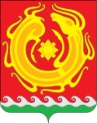 АДМИНИСТРАЦИЯМуниципального образования                          Новоорский район                    Оренбургской области                   ОТДЕЛ ОБРАЗОВАНИЯ                               ПРИКАЗ         27.02.2024 г №30 Об утверждении состава  жюри  школьного этапа Оренбургской областной олимпиады школьников 5-8 классов в 2023-2024 учебном году№ п/пФамилия, имя, отчество ученикаФ.И.О. учителяОбщее кол-во балловУровень (победитель, призер, участник)№ п/пФамилия, имя, отчество ученикаФ.И.О. учителяОбщее кол-во балловУровень (победитель, призер, участник)